Постоянный комитет по авторскому праву и смежным правамТридцать первая сессияЖенева, 7 – 11 декабря 2015 г.Предложение Сенегала и Конго включить вопрос о праве на долю от перепродажи в повестку дня будущей работы Постоянного комитета по авторскому праву и смежным правам Всемирной организации интеллектуальной собственностидокумент представлен Сенегалом и КонгоПредложение Сенегала и Конго включить вопрос о праве на долю от перепродажи в повестку дня будущей работы Постоянного комитета по авторскому праву и смежным правам Всемирной организации интеллектуальной собственностиПункт (1) статьи 14ter Бернской конвенции гласит, что авторы произведений искусства пользуются «неотчуждаемым правом долевого участия в каждой продаже произведения, следующей за первой его уступкой, совершенной автором произведения».  Данная статья устанавливает право, известное как «право на долю от перепродажи».Согласно пункту (2) статьи 14ter данное право применяется на условиях взаимности и «в объеме, допускаемом законодательством страны, в которой истребуется эта охрана».  Таким образом, предоставление охраны и ее уровень в отношении права на долю от перепродажи различаются между странами и зависят от гражданства автора или его места проживания.  В настоящее время право на долю от перепродажи признается в законодательстве 80 стран, а другие страны находятся в процессе разработки такого законодательства.  Авторы получают значительные выгоды от введения этого права в государствах-членах, и оно служит стимулом для творческой деятельности в области изобразительного искусства.Тем не менее предстоит еще многое сделать для того, чтобы данное право получило всеобщее признание.  Ряд стран до сих пор не включили это право в свое национальное законодательство, и в силу положения о взаимности авторы произведений пластики в этих государствах не могут пользоваться преимуществами охраны в тех странах, в которых она существует.На двадцать седьмой сессии Постоянного комитета ВОИС по авторскому праву и смежным правам (ПКАП), которая состоялась в апреле 2014 г., Сенегал и Конго (Браззавиль) впервые предложили, чтобы вопрос о праве на долю от перепродажи был включен в будущую программу работы Комитета.  Данное предложение было положительно воспринято многими государствами-членами на всех пяти континентах. На последнем заседании ПКАП, состоявшемся в ходе его тридцатой сессии 3 июля 2015 г., Конго (Браззавиль) возобновила свое предложение включить вопрос о праве на долю от перепродажи в повестку дня ПКАП, и оно было поддержано несколькими государствами-членами.  Председатель ПКАП в своем проекте отчета указал, что представляется целесообразным более детально проанализировать вопросы, касающиеся данной темы, на следующем заседании ПКАП. За счет включения вопроса о праве на долю от перепродажи в план работы ПКАП появится возможность ознакомиться с законодательством и практикой стран и лучше понять их, а также провести сопоставительный анализ и изучить последствия соответствующих мер в целях выявления проблем и определения необходимых решений, в частности в отношении ВОИС и той роли, которую она будет играть для обеспечения того, чтобы принимаемые решения были надлежащими. 8. Учитывая, что :изобразительное искусство существует во всех государствах-членах ВОИС и является частью культуры и культурного наследия каждой страны;право на долю от перепродажи является важным правом, которое признается в Бернской конвенции;обеспечение охраны, функцию которой выполняет право на долю от перепродажи,  в тех местах, в которых такого права не существует, будет стимулировать культурное, социальное и экономическое развитие;право на долю от перепродажи еще не применяется во всех государствах-участниках Бернской конвенции, в основном силу того, что это право не носит обязательного характера;это приводит к значительным различиям в плане уровня охраны авторов произведений изобразительного искусства во всем мире;авторы произведений изобразительного искусства, которые являются гражданами стран или проживают в странах, не обеспечивающих охрану права на долю от перепродажи, сталкиваются с различиями в режиме в сопоставлении с авторами, являющимися гражданами стран, в которых такая охрана существует; члены ПКАП и его наблюдатели смогут воспользоваться знаниями, полученными в результате обмена опытом и информацией о практике применения права на долю от перепродажи в тех местах, в которых такого права не существует;приоритет должен быть отдан вопросу о праве на долю от перепродажи относительно других вопросов для включения в будущую программу работы ПКАП.  Это право должно быть также включено в повестку дня и план работы Комитета.  [Конец документа]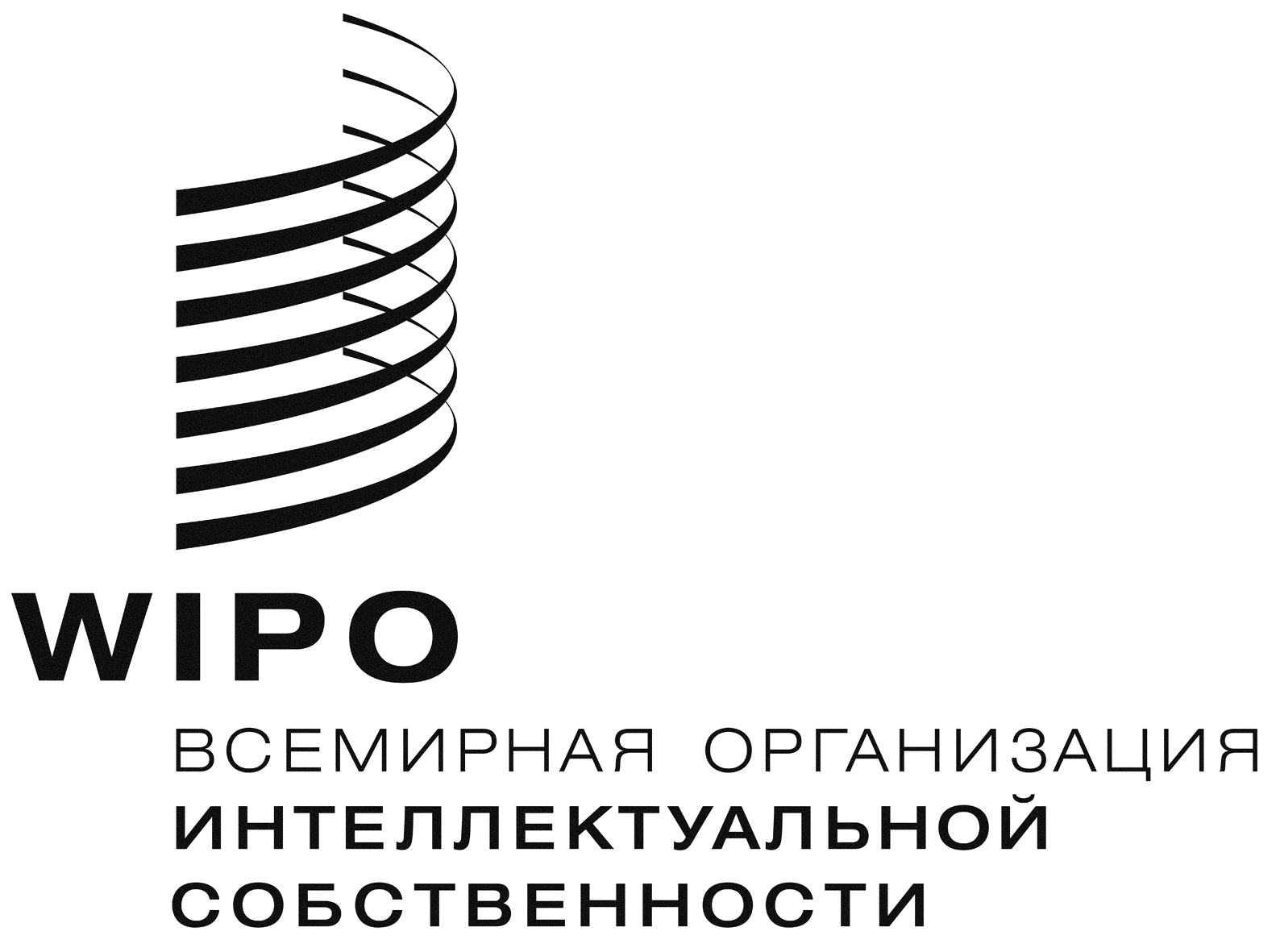 RSCCR/31//5    SCCR/31//5    SCCR/31//5    оригинал: английский  французскийоригинал: английский  французскийоригинал: английский  французскийдата: 4 декабря 2015 г.  дата: 4 декабря 2015 г.  дата: 4 декабря 2015 г.  